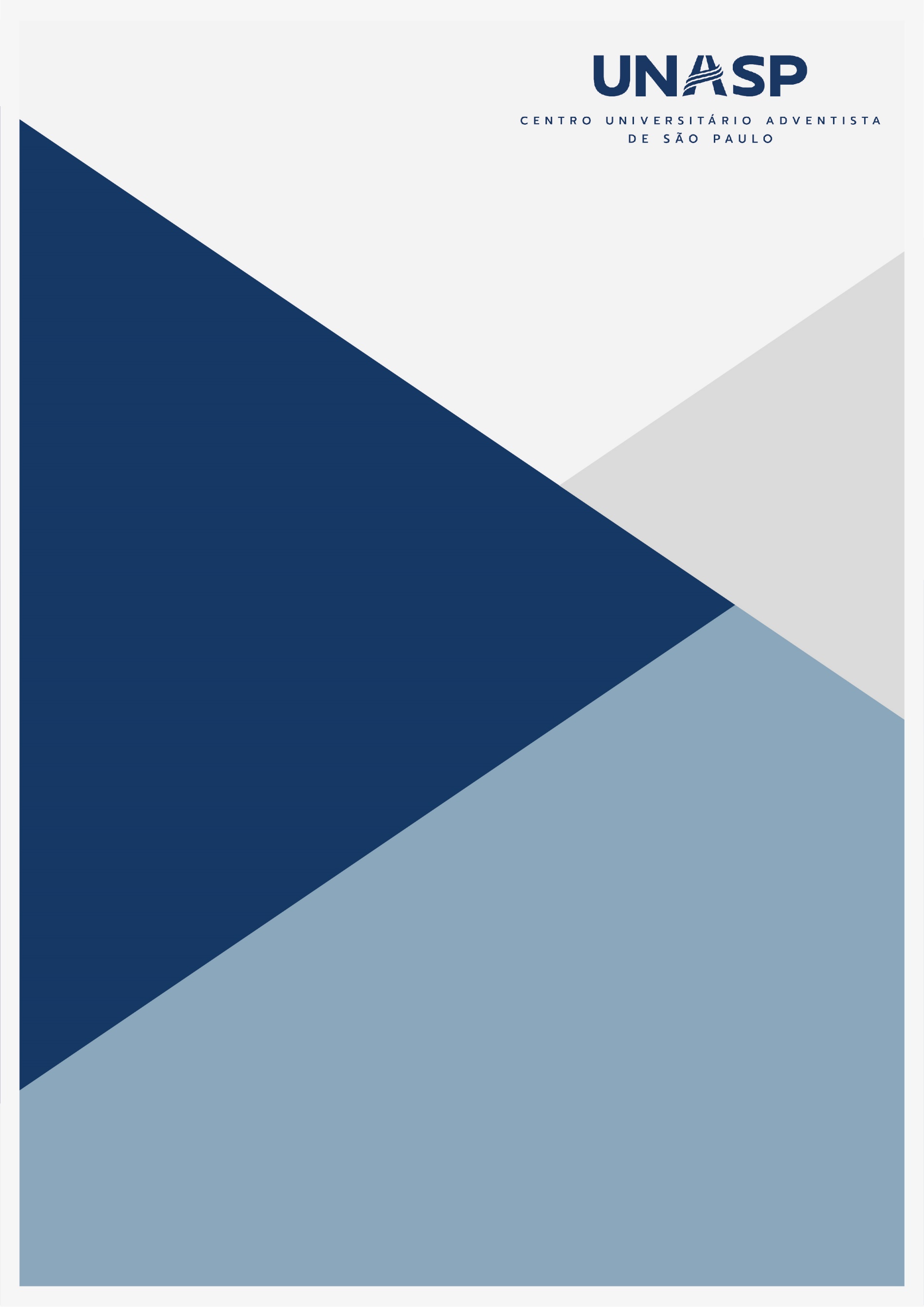 Regulamento do Programa de Apoio aos Grupos de Pesquisa (PROAPesq)Este documento tem como objetivo orientar a inclusão e manutenção de grupos de pesquisa na instituição, a fim de instaurar ou sustentar grupos formalmente constituídos, atuantes e produtivos. 1. Pré-requisitos para a criação de um grupo de pesquisa na instituição: A criação do grupo de pesquisa depende da anuência do coordenador do curso ao qual o grupo está vinculado (em caso de vinculação com mais de um curso, a anuência deverá vir do coordenador do curso em que a linha de pesquisa do grupo mais se enquadra).O líder do grupo de pesquisa deve preencher o Formulário de Cadastro Institucional de Grupo de Pesquisa. Após o preenchimento, o líder deve enviar um e-mail para o Escritório de Apoio ao Pesquisador (EAP) (escritorio.pesquisa@unasp.edu.br), com cópia para o(a) coordenador(a) do curso, confirmando o preenchimento do formulário e solicitando a criação do grupo.  Após recebimento do pedido, a solicitação será cuidadosamente analisada e registrada pelo EAP para autorização. A análise se dará de acordo com a pertinência e clareza dos objetivos e da(s) linha(s) de pesquisa. Recomenda-se que os grupos tenham linhas de pesquisa abrangentes, não apenas temas de curto prazo.Após autorização pelo EAP, o Líder será cadastrado no Diretório de Grupos de Pesquisa (DGP) do CNPq e, após receber a notificação desse cadastro, o Líder ficará responsável por preencher os dados no DGP e enviá-los ao CNPq.Após o preenchimento das informações por parte do Líder do Grupo de Pesquisa, o CNPq envia uma solicitação de certificação à Pró-Reitoria de Pesquisa e Desenvolvimento Institucional, que realizará a certificação do grupo.Obs.: Para que a existência do grupo seja reconhecida de forma institucional e governamental, o mesmo deve estar cadastrado e certificado no DGP do CNPq. 2. Condições para certificação de um grupo de pesquisa:Currículo Lattes do pesquisador líder atualizado (no prazo mínimo de 15 dias antes da formalização do pedido)Grupo de pesquisa com informações atualizadas com base na configuração mais recente do grupoGrupo de pesquisa com pelo menos dois pesquisadores (pelo menos um dos dois precisa ter vínculo formal com o Unasp) e pelo menos dois alunos (pelo menos um dos dois precisa ser estudante do Unasp). Sugere-se que grupos com apenas um docente e um aluno sejam incorporados a outros já existentes.Poderão ocupar a posição de líder do grupo de pesquisa docentes com vínculo formal com a instituição (preferencialmente integral ou parcial), que possuam, preferencialmente, titulação de doutor (o título de doutor não é pré-requisito). 3. Exclusão automática de gruposO grupo é automaticamente excluído do DGP após permanecer mais de 24 meses sem realizar nenhuma atualização:Um grupo certificado que não apresenta nenhum tipo de atualização por mais de 12 meses passa de "Certificado" para "Não-atualizado", sendo excluído ao final dos próximos 12 meses.Caso algum grupo de pesquisa ativo não realize nenhuma atualização e seja excluído, será necessário recadastramento junto ao DGP: não é possível recuperar um grupo excluído!DICA: o Líder do Grupo de Pesquisa deve atualizar frequentemente (pelo menos a cada 6 meses) os dados do grupo de pesquisa no DGP.  Sempre que acessar o DGP, mesmo que não haja necessidade de alteração, é possível inserir alguma informação em qualquer campo e enviar ao CNPq. Obs.: Grupos vigentes por ocasião da publicação deste documento, e que não atendam aos critérios definidos aqui, terão prazo de três meses para regularizar sua situação, após o qual terão sua certificação retirada pela Pró-Reitoria de Pesquisa e Desenvolvimento Institucional. 
4. Pontuação para classificação institucional de grupos de pesquisa do UnaspOs grupos de pesquisa serão pontuados com base nos critérios descritos a seguir.Essa pontuação permitirá a classificação dos grupos, descrita no Item 5 do presente regulamento.Obs. 1: considera-se a produtividade como produções relacionadas com o grupo de pesquisa, e afiliação comprovada com a instituição. Obs. 2: a pontuação referente à produtividade do docente responsável será considerada com base no ano anterior.5. Classificação institucional dos grupos de pesquisa do UnaspA classificação dos grupos de pesquisa será baseada nos critérios de pontuação mencionados no item 4 do presente regulamento. Essa classificação será utilizada para pontuação (de docentes, de grupos, de projetos de pesquisa e de alunos) em editais internos de fomento, ajuda de custo para divulgação dos trabalhos em eventos, auxílio para formação acadêmica, solicitação de bolsas, etc. Segue classificação:Categoria A: entre 30 e 58 pontosCategoria B: entre 18 e 30Categoria C: abaixo de 18 pontos6. Condições para participação em um grupo de pesquisa do UnaspLer o Código de Ética em Pesquisa do Unasp.Assinar o termo de ciência do Código de Ética em Pesquisa do Unasp.Caso seja aluno, preencher formulário específico de Cadastro de alunos nos grupos de pesquisa7. Direitos e deveres do grupo de pesquisaDireitos:Concorrer a editais de fomento para projetos que estejam em concordância com as linhas de pesquisa do grupo registradas no DGP.Ter acesso a cursos de capacitação em pesquisa promovidos pela instituição.Divulgar em congressos científicos o resultado dos trabalhos desenvolvidos pelo grupo de pesquisa. Receber do EAP certificados individuais de participação no grupo de pesquisa.Deveres: O pesquisador responsável deverá realizar certificação em Fomento à Pesquisa (disponibilizada pelo EAP), obrigatoriamente, e em CEP (disponibilizada pela CONEP: https://edx.hospitalmoinhos.org.br/project/cep) ou CEUA (disponibilizada pelo EAP), quando aplicável.Prestar relatórios periódicos das atividades do grupo de pesquisa.Realizar atualizações semestrais no DGP do CNPq. Mencionar filiação com o Unasp nas publicações e comunicações científicas. Trabalhar de forma ética e transparente, apresentando resultados íntegros e fidedignos ao trabalho realizado. Ao submeter manuscrito para publicação que contenha informações que já foram publicadas de forma significativa, indicar claramente aos editores e leitores a existência da divulgação prévia da informação.Dar crédito às fontes que fundamentam diretamente a pesquisa. Comunicar o encerramento das atividades do grupo de pesquisa, quando for o caso.Caso exista alteração na liderança do grupo de pesquisa, deverá ser encaminhado um comunicado formal para o EAP.Cumprir as normativas do Unasp quanto à pesquisa em todos os seus termos.Titulação do líder do grupo de pesquisaTitulação do líder do grupo de pesquisaDoutorado5,0Mestrado3,0Especialização (mediante indicação da Pró-Reitoria Acadêmica)1,0Porcentagem de doutores pesquisadores no grupo de pesquisaPorcentagem de doutores pesquisadores no grupo de pesquisamais de 70%5,0de 31 até 70%3,0até 30%1,0Frequência das reuniõesFrequência das reuniõesSemanal5,0Quinzenal3,0Mensal1,0Colaborações Colaborações Pelo menos uma colaboração comprovada com instituições externas5,0Vínculo com a Pós-Graduação Stricto-SensuVínculo com a Pós-Graduação Stricto-SensuGrupo vinculado a Mestrado Profissional do Unasp5,0Prestação de relatóriosPrestação de relatóriosEstar em dia com os relatórios institucionais3,0Estar com o cadastro atualizado no DGP (em até 3 meses)3,0Produtividade do docente responsável no último anoProdutividade do docente responsável no último anoApresentação em congresso:Apresentação em congresso:Pelo menos uma apresentação com publicação em anais de congresso2,0Pelo menos uma apresentação oral em congresso2,0Pelo menos um resumo expandido (Pôster)1,0Pelo menos um resumo simples (Pôster)0,5Publicações Qualificadas Publicações Qualificadas Pelo menos uma publicação qualis estrato superior: A1-A4Pelo menos um autor de livro completo5,0Pelo menos uma publicação qualis estrato inferior: B1-B2Pelo menos uma organização de livro3,0Pelo menos uma publicação qualis estrato inferior: B3-B4 e CPelo menos um capítulo de Livro2,0